	Martigny, le 3 novembre 2021	Aux élèves des classes	1SAF – 2SAF et aux responsables en entreprise 	du stage pratique ORGANISATION DU STAGE SPORTIF OU ARTISTIQUE Un stage commercial pratique de 2 semaines est obligatoire pendant la période libre de cours afin de permettre à l'étudiant·e d'aborder, sous un aspect pratique, la réalité économique. Cependant cette période peut aussi être choisie pour approfondir sa pratique sportive ou artistique.Cette année, le stage se déroulera du 14 au 25 février 2022.STAGE SPORTIF OU ARTISTIQUECelui-ci devra être spécifique et différent des entrainements hebdomadaires. Les étudiant-e-s devront rapidement joindre à l’inscription une attestation de la Fédération sportive concernée ou du professeur de la branche artistique pratiquée, ainsi qu’un plan détaillé de leur programme (lieu, horaire, travail effectué). Dans tous les cas, la direction doit valider cette possibilité de stage sportif ou artistique.Le stage de football n’est accordé que s’il s’agit d’un camp de football avec un planning complet où les jeunes sont encadrés toute la journée.CAHIER DES CHARGES :L'étudiant-e durant son stage sportif ou artistique s'engage à :être ponctuel·le, disponible, aimable, fair-play ;apporter un maximum d'attention à tout ce qui va lui être transmis ;approfondir sa pratique ;à être capable de de prendre en compte toutes les critiques pour progresser ;fournir un rapport de stage reflétant son activité, son appréciation, à remettre à son répondant d’établissement, au plus tard, 10 jours après la fin du stage. Ce rapport sera évalué par le professeur répondant de l’ECCG et corrigé pour être archivé.	L’entraineur, le·la professeur·e qui accueille un stagiaire s'engage à :prendre sous sa responsabilité le·la stagiaire ;préparer un programme détaillé en rapport avec sa pratique ;se rendre disponible pour le·la conseiller, l’évaluer dans le but de le·la faire progresser;dresser avec lui·elle un bilan de l'expérience ;remettre au stagiaire, à la fin du stage, le document Évaluation stage SAF dûment rempli.PROGRAMME Les horaires d’entrainement à temps complet s’établissent entre le l’entraineur ou le·la professeur·e et le·la stagiaire, tenant compte du lieu de travail, du domicile de l'étudiant·e et de l'organisation générale. Les dates figurent sur le formulaire d’inscription annexé.RAPPORT DE STAGEAu terme du stage, les étudiants·es rédigeront un rapport ; celui-ci portera sur leur expérience sportive ou musicale durant ces deux semaines. Il devra être remis au professeur de l’ECCG responsable du stagiaire.Les modalités du rapport de stage sont à consulter dans le document « Stage SAF – Journal de bord et rapport ». REMARQUES FINALESLes élèves qui ne trouveraient pas de stages sont priés d’en informer la coordinatrice SAF, Mme Manuela Défayes, dès le 14 décembre, faute de quoi, ils seront incorporés dans une classe du cycle ordinaire pour suivre les cours durant les périodes de stages prévues. Le stage devra donc se dérouler durant les vacances d’été afin d’être validé.Les documents en annexe sont téléchargeables sur le site de l’école.Le formulaire d’évaluation est à remettre au responsable de stage. Il sera complété et remis à la direction de l’école par le stagiaire à la fin du stage.Sandra Deslarzes,				Manuela Défayes,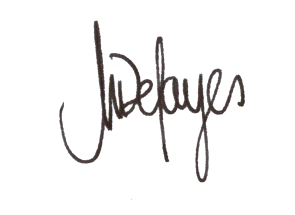 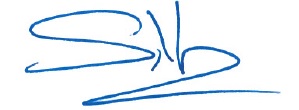 Directrice					Coordinatrice SAFAnnexe Stage SAF - Convention